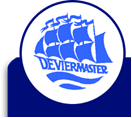     Beoordeling Verhaal groep 8Je naam: 	Titel verhaal:Datum:	Cijfer:	OnderdeelOnvol0%Ma-tig30%Vold.60%Goed80%Zeergoed100%Zeergoed100%5De titel van het verhaal past bij het verhaal.10Je gebruikt goede zinnen (zinsbouw) die verdeeld zijn in alinea’s.25De inhoud van je verhaal is goed en sluit aan bij de opdracht.10De gekozen woorden passen bij het verhaal en maken het verhaal prettig om te lezen (woordkeus).10Je kunt de karakters van de hoofdpersoon/hoofdpersonen duidelijk naar voren laten komen in je verhaal.20Het verhaal heeft een logische opbouw (verhaalstructuur) met een duidelijk begin, middenstuk en einde. Er zit een duidelijke lijn in het verhaal (verhaallijn). Je verhaal heeft een duidelijk plot.20Je spelt de woorden goed.Opmerkingen: Opmerkingen: Opmerkingen: Opmerkingen: Opmerkingen: Opmerkingen: Opmerkingen: 